КЕМЕРОВСКАЯ ОБЛАСТЬТАШТАГОЛЬСКИЙ МУНИЦИПАЛЬНЫЙ РАЙОНМУНИЦИПАЛЬНОЕ ОБРАЗОВАНИЕ «ШЕРЕГЕШСКОЕ ГОРОДСКОЕ ПОСЕЛЕНИЕ» СОВЕТ НАРОДНЫХ ДЕПУТАТОВ ШЕРЕГЕШСКОГО ГОРОДСКОГО ПОСЕЛЕНИЯРЕШЕНИЕот  25 ноября 2015 года 								№417Принято Советом народных депутатовШерегешского городского поселения от 25 ноября  2015 годаОб утверждении Положения о бюджетном процессе в муниципальном образовании «Шерегешское городское поселение» В соответствии с Бюджетным кодексом Российской Федерации, Федеральным законом от 06.10.2003 года № 131-ФЗ «Об общих принципах организации местного самоуправления в Российской Федерации», руководствуясь уставом Шерегешского городского поселения, Совет народных депутатов Шерегешского городского поселения, РЕШИЛ:1. Утвердить Положение о бюджетном процессе в муниципальном образовании «Шерегешское городское поселение», согласно приложению №1. 2. Решение Шерегешского поселкового Совета народных депутатов №40  от 14 ноября 2006 года «Об утверждении Положения о бюджетном процессе в муниципальном образовании Шерегешское городское поселение   признать утратившим силу.3. Решение подлежит  обнародованию на информационных сттендах в здании Администрации Шерегешского городского поселения и  размещению на официальном сайте администрации Шерегешского городского поселения.4. Решение вступает в силу с момента его официального обнародования на информационных стендах в зданиии Администрации Шерегешского городского поселения.Председатель Совета народных депутатовШерегешского городского поселения                                      О.В. ФранцеваГлава Шерегешскогогородского поселения                                                                       В.В. ДорогунцовПриложение № 1 к решениюШерегешского городского поселенияот октября 2015 годаПОЛОЖЕНИЕ«О БЮДЖЕТНОМ ПРОЦЕССЕ В МУНИЦИПАЛЬНОМ ОБРАЗОВАНИИ «ШЕРЕГЕШСКОГО ГОРОДСКОГО ПОСЕЛЕНИЕ»Настоящее Положение «О бюджетном процессе в муниципальном образовании Шерегешское городское поселение» разработано в соответствие с Бюджетном кодексом Российской Федерации, Федеральным законом от 06.10.2003 № 131–ФЗ «Об общих принципах организации местного самоуправления в Российской Федерации», Уставом Шерегешского городского поселения  и устанавливает порядок составления и рассмотрения проекта бюджета муниципального образования «Шерегешское городское поселения», утверждения и исполнения бюджета муниципального образования, осуществления контроля за его исполнением и утверждения отчета об исполнении бюджета муниципального образования.1. Общие положенияВ настоящем Положении используются понятия, установленные Бюджетным кодексом Российской Федерации, а также следующие понятия:бюджетный процесс в Шерегешском городском поселении – регламентируемая законодательством Российской Федерации деятельность органов местного самоуправления и иных участников бюджетного процесса по составлению и рассмотрению проектов бюджетов,   утверждению и исполнению бюджетов, контролю за их исполнением, осуществлению бюджетного учета, составлению, внешней проверке, рассмотрению и утверждению бюджетной отчетности.бюджет Шерегешского городского поселения (далее – бюджет поселения) – форма образования и расходования денежных средств, предназначенных для финансового обеспечения задач и функций государства и местного самоуправления. Бюджет Шерегешского городского поселения предназначен для  исполнения расходных обязательств Шерегешского городского поселения.2. Основные характеристики и иные показатели бюджета Шерегешского городского поселения 1. В решении о бюджете поселения должны содержаться основные характеристики бюджета поселения:1) общий объем доходов бюджета поселения на очередной финансовый год;2) общий объем расходов бюджета поселения на очередной финансовый год;3) дефицит бюджета поселения  на очередной финансовый год.2. Решением о бюджете устанавливаются:1) перечень и коды главных администраторов доходов бюджета поселения;2) перечень и коды целевых статей и видов расходов бюджета поселения;3) перечень главных администраторов источников финансирования дефицита бюджета поселения;4) распределение бюджетных ассигнований бюджета поселения по разделам, подразделам, целевым статьям и видам расходов классификации расходов бюджетов на очередной финансовый год;5) распределение бюджетных ассигнований бюджетапоселения  по разделам, подразделам, целевым статьям и видам расходов классификации расходов бюджетов в ведомственной структуре расходов на очередной финансовый год;6) общий объем бюджетных ассигнований местного бюджета, направляемых на реализацию публичных нормативных обязательств на очередной финансовый год;7) объем межбюджетных трансфертов  в очередном финансовом году;8) общий объем условно утверждаемых (утвержденных) расходов;9) размер резервного фонда Администрации Шерегешского городского поселения;10) источники финансирования дефицита бюджета поселения по статьям и видам источников финансирования дефицита бюджета поселения на очередной финансовый год;11) верхний предел муниципального внутреннего долга Шерегешского городского поселения по состоянию на 1 января года, следующего за очередным финансовым годом;12) предельный объем расходов на обслуживание муниципального долга Шерегешского городского поселения  на очередной финансовый год;13) бюджетные инвестиции, планируемые к предоставлению юридическим лицам, не являющимся муниципальными учреждениями или муниципальными унитарными предприятиями Шерегешского городского поселения, с указанием юридического лица, объема и цели выделенных бюджетных ассигнований;14) цели, на которые может быть предоставлен бюджетный кредит юридическим лицам, условия и порядок предоставления им бюджетных кредитов, бюджетные ассигнования для их предоставления на срок в пределах финансового года и на срок, выходящий за пределы финансового года, а также ограничения по получателям (заемщикам) бюджетных кредитов;3. Порядок составления и представления проекта  бюджета поселения1. Проект бюджета поселения составляется Администрацией Шерегешского городского поселения в порядке, установленном администрацией  Шерегешского городского поселения, в соответствии с Бюджетным кодексом Российской Федерации и принимаемыми с соблюдением его требований муниципальными правовыми актами Совета народных депутатов Шерегешского городского поселения.2. Проект бюджета поселения  составляется и утверждается сроком на 1 год - на очередной финансовый год.3. Составление проекта  бюджета поселения основывается на:- бюджетном послании Президента Российской Федерации;- прогнозе социально-экономического развития Шерегешского городского поселения;- основных направлениях бюджетной и налоговой политики;  - бюджетном прогнозе (проекте бюджетного прогноза, проекте изменений бюджетного прогноза) на долгосрочный период; - муниципальных программах (проектах муниципальных программ, проектах изменений указанных программ).4. Проект решения о бюджете  поселения на очередной финансовый год (далее – проект решения о районном бюджете) выносится Главой Шерегешского городского поселения  на рассмотрение в Совет народных депутатов Шерегешского городского поселения не позднее 20 ноября текущего финансового года. 5. Одновременно с проектом решения о бюджете  поселения в Совет народных депутатов  Шерегешского городского поселения  вносятся следующие документы и материалы:1)   основные направления бюджетной и налоговой политики Шерегешского городского поселения  на очередной финансовый год;2) предварительные итоги социально-экономического развития  Шерегешского городского поселения  за истекший период текущего финансового года и ожидаемые итоги социально-экономического развития Шерегешского городского поселения за текущий финансовый год;3) прогноз социально-экономического развития Шерегешского городского поселения на очередной финансовый год;4) прогноз основных характеристик (общий объем доходов, общий объем расходов, дефицита бюджета бюджета Шерегешского городского поселения  на очередной финансовый год;5) пояснительная записка к проекту бюджета; 6) методики (проекты методик) и расчеты распределения межбюджетных трансфертов;  7) верхний предел муниципального внутреннего долга на 1 января года, следующего за очередным финансовым годом, и (или) верхний предел муниципального внешнего долга на 1 января года, следующего за очередным финансовым годом;  8) оценка ожидаемого исполнения бюджета поселения  за текущий финансовый год;9) предложенные Советом народных депутатов  Шерегешского городского поселения, органами судебной системы, органами внешнего муниципального финансового контроля проекты бюджетных смет указанных органов, предоставляемые в случае возникновения разногласий с финансовым управлением по Таштагольскому району в отношении указанных бюджетных смет.  4. Порядок рассмотрения проекта решения о бюджете поселения1. В течение 3 дней со дня внесения проекта решения о бюджете  поселения на очередной финансовый год в Совет народных депутатов  Шерегешского городского поселения, председатель Совета народных депутатов  Шерегешского городского поселения направляет его копию в орган внешнего муниципального финансового контроля для проведения экспертизы.2. В течение 3 дней со дня внесения проекта решения о бюджете района на очередной финансовый год в Совет народных депутатов  Шерегешского городского поселения, Совет народных депутатов  Шерегешского городского поселения направляет проект решения о бюджете для опубликования в средствах массовой информации, и назначает дату публичных слушаний.3. В течение  10 календарных дней контрольный орган муниципального финансового контроля направляет в  Совет народных депутатов  Шерегешского гродского поселение заключение  по проекту решения о бюджете поселения с указанием недостатков данного проекта в случае их выявления.4. Совет народных депутатов  Шерегешского городского поселения рассматривает проект решения о бюджете  поселения  на очередной финансовый год в двух чтениях.5. Предметом рассмотрения проекта бюджета поселения на очередной финансовый год в первом чтении являются основные характеристики бюджета поселения, к  которым относятся:а) общий объем доходов бюджета поселения;б) общий объем расходов бюджета поселения;в) дефицит (профицит бюджета). 6. При рассмотрении в первом чтении проекта решения о бюджете поселения заслушивается доклад Главы Шерегешского городского поселения  или его представителя.7. В случае отклонения проекта решения о бюджете поселения, Совет народных депутатов может:передать проект решения о районном бюджете в согласительную комиссию, состоящую из представителей Совета народных депутатов  Шерегешского городского поселения и администрации  Шерегешского городского поселения, для разработки согласованного варианта основных характеристик районного бюджета с учетом рекомендаций, изложенных в заключение Совета народных депутатов  Шерегешского городского поселения;8. Состав представителей Совета народных депутатов  Шерегешского городского поселения  в согласительной комиссии утверждает председатель Совета народных депутатов Шерегешского городского поселения.Состав представителей администрации депутатов Шерегешского городского поселения в согласительной комиссии утверждает Глава Шерегешского городского поселения.Число представителей Совета народных депутатов Шерегешского городского поселения и администрации Шерегешского городского поселения в согласительной комиссии должно быть равное.Согласительная комиссия в течение 7 календарных дней со дня принятия Советом народных депутатов Шерегешского городского поселения  решения о передаче проекта решения о бюджете  поселения в согласительную комиссию разрабатывает согласованный вариант основных характеристик проекта районного бюджета. Решение согласительной комиссии принимается раздельным голосованием членов согласительной комиссии от Совета народных депутатов  Шерегешского городского поселения и администрации Шерегешского городского поселения большинством голосов от числа присутствующих членов согласительной комиссии. Решение, которое не одобрено представителями Совета народных депутатов Шерегешского городского поселения либо представителями администрации Шерегешского городского поселения, считается несогласованным.По окончании работы согласительная комиссия в течение 3 календарных дней представляет уточненный проект решения о бюджете  поселения на рассмотрение в Совет народных депутатов Шерегешского городского поселения.Позиции, по которым согласительная комиссия не выработала согласованного решения, выносятся на рассмотрение Совета народных депутатов Шерегешского городского поселения.9. В случае отклонения проекта решения о бюджете  поселения и возвращения его на доработку, Финансовое управление по Таштагольскому району в течение 10 календарных дней дорабатывает проект решения о бюджете  поселения с учетом рекомендаций, изложенных в заключении Совета народных депутатов Шерегешского городского поселения.После устранения замечаний Глава  Шерегешского городского поселения повторно вносит проект решения о бюджете поселения на рассмотрение Совета народных депутатов Шерегешского городского поселения.10. Совет народных депутатов Шерегешского городского поселения рассматривает доработанный проект решения о  бюджете поселения в течение 5 календарных дней со дня его повторного внесения.11. Если Совет народных депутатов  Шерегешского городского поселения не принимает решение по утверждению решения о бюджете поселения  по итогам работы согласительной комиссии или после доработки его финансовым управлением по Таштагольскому району, проект решения о бюджете поселения считается повторно отклоненным, и Совет народных депутатов  Шерегешского городского поселения принимает решение, предусмотренное пунктом 7 настоящей статьи.12. В течение 10 календарных дней Совет народных депутатов  Шерегешского городского поселения  составляет таблицу поправок к проекту решения о бюджете поселения  и согласовывает ее с финансовым управлением по Таштагольскому муниципального району.5. Подписание и опубликование решения о бюджете поселения1. Принятое Советом народных депутатов  Шерегешского городского поселения  решение о бюджете поселения в течение 5 календарных дней со дня принятия направляется Главе Шерегешского городского поселения для подписания и официального опубликования.2. Решение о  бюджете  поселения подлежит официальному опубликованию не позднее 10 дней после его подписания Главой  Шерегешского городского поселения.3. Решение о бюджете  вступает в силу с 01 января очередного финансового года и действует по 31 декабря.6. Временное управление бюджетомЕсли решение о бюджете поселения не вступило в силу с начала текущего финансового года, то финансовое управление по Таштагольскому району осуществляет исполнение бюджета поселения в соответствии  со статьей 190 Бюджетного Кодекса Российской Федерации.7. Внесение изменений и дополнений в решение о бюджете поселения1. В ходе исполнения бюджета поселения изменения в решение о  бюджете поселения вносятся в случаях и  порядке, предусмотренных Бюджетным кодексом Российской Федерации.2. В случае превышения или снижения ожидаемых поступлений в бюджет поселения  более чем на 10 процентов годовых назначений проект решения о внесении изменений и дополнений в решение о  бюджете поселения  вносится в Совет народных депутатов Шерегешского городского поселения  с представлением следующих документов и материалов:отчет об исполнении бюджета поселения за истекший отчетный период текущего финансового года, включая последний месяц, предшествующий месяцу, в течение которого вносится проект указанного решения;отчет об использовании средств резервного фонда  Администрации  Шерегешского городского поселения  за истекший отчетный период текущего финансового года;пояснительной записки к проекту решения о  бюджете поселения, о внесении изменений в решение о  бюджете  поселения с обоснованием предлагаемых изменений.3. Проект решения о внесении изменений и дополнений в решение о  бюджете поселения рассматривается  Советом народных депутатов Шерегешского городского поселения  в  одном чтении.В случае, превышения или снижения ожидаемых поступлений в  бюджет поселения более чем на 10 процентов годовых назначений, проект решения о внесении изменений и дополнений в решение о бюджете  поселения рассматривается Советом народных депутатов  Шерегешского городского поселения в течение 10 календарных дней со дня внесения указанного проекта решения в  Совет народных депутатов  Шерегешского городского поселения. 8. Исполнение бюджета поселения Администрация Шерегешского городского поселения обеспечивает исполнение районного бюджета в соответствии с Бюджетным кодексом Российской Федерации, федеральным, областным законодательством и настоящим решением.Доходы, фактически полученные при исполнении бюджета поселения  сверх утвержденных решением о бюджете общего объема доходов, могут направляться финансовым управлением по Таштагольскому району без внесения изменений в решение о бюджете на текущий финансовый год и плановый период на замещение муниципальных заимствований, погашение муниципального долга, а также на исполнение публичных нормативных обязательств  Шерегешского городского поселения в случае недостаточности предусмотренных на их исполнение бюджетных ассигнований в размере, предусмотренном пунктом 3 статьи 217 Бюджетного кодекса Российской Федерации. 9. Составление бюджетной отчетности1. Бюджетный учет представляет собой упорядоченную систему сбора, регистрации и обобщения информации в денежном выражении о состоянии финансовых и нефинансовых активов и обязательств муниципального района, а также об операциях, изменяющих указанные активы и обязательства.Бюджетный учет осуществляется в соответствии с планом счетов, включающим в себя бюджетную классификацию Российской Федерации.План счетов бюджетного учета и инструкция по его применению утверждаются Министерством финансов Российской Федерации.2. Бюджетная отчетность включает:1) отчет об исполнении бюджета;2) баланс исполнения бюджета;3) отчет о финансовых результатах деятельности;4) отчет о движении денежных средств;5) пояснительную записку.Отчет об исполнении бюджета поселения содержит данные об исполнении бюджета  поселения по доходам, расходам и источникам финансирования дефицита бюджета в соответствии с бюджетной классификацией Российской Федерации.Баланс исполнения бюджета содержит данные о нефинансовых и финансовых активах, обязательствах  Шерегешского городского поселения на первый и последний день отчетного периода по счетам плана счетов бюджетного учета.Отчет о финансовых результатах деятельности содержит данные о финансовом результате деятельности в отчетном периоде и составляется по кодам классификации операций сектора государственного управления.Отчет о движении денежных средств отражает операции по счетам бюджетов по кодам классификации операций сектора государственного управления.Пояснительная записка содержит анализ исполнения бюджета поселения и бюджетной отчетности, а также сведения о выполнении муниципального задания и (или) иных результатах использования бюджетных ассигнований главными распорядителями (распорядителями, получателями) бюджетных средств в отчетном финансовом году.3. Главные распорядители бюджетных средств, главные администраторы доходов бюджета, главные администраторы источников финансирования дефицита бюджета (далее - главные администраторы бюджетных средств) составляют сводную бюджетную отчетность на основании представленной им бюджетной отчетности подведомственными получателями (распорядителями) бюджетных средств, администраторами доходов бюджета, администраторами источников финансирования дефицита бюджета.Главные администраторы средств бюджета поселения представляют сводную бюджетную отчетность в финансовое управление в установленные им сроки.4. Бюджетная отчетность составляется финансовым управлением на основании сводной бюджетной отчетности соответствующих главных администраторов бюджетных средств.5. Бюджетная отчетность является годовой. Отчет об исполнении бюджета района является ежеквартальным.6. Отчет об исполнении бюджета поселения  за первый квартал, полугодие и девять месяцев текущего финансового года утверждается Администрацией поселения и направляется в Совет народных депутатов и в орган муниципального финансового контроля.Годовой отчет об исполнении бюджета поселения утверждается решением  Совета народных депутатов.Годовой отчет об исполнении бюджета поселения подлежит официальному опубликованию.8. Финансовое управление Таштагольского муниципального района представляет бюджетную отчетность об исполнении консолидированного бюджета района в Главное финансовое управление.9. Отчет об исполнении бюджета  поселения подлежит официальному опубликованию. Советом народных депутатов  Шерегешского городского поселения назначается дата проведения публичных слушаний по отчету об исполнении бюджета  поселения.10.  Ежеквартальные отчеты (сведения) о ходе исполнения бюджета  поселения и о численности муниципальных служащих органов местного самоуправления, работников муниципальных учреждений, с указанием фактических затрат на их денежное содержание, подлежат официальному опубликованию в средствах массовой информации.10. Внешняя проверка годового отчета об исполнении бюджета поселения1. Годовой отчет об исполнении бюджета поселения до его рассмотрения в Совете народных депутатов  Шерегешского городского поселения подлежит внешней проверке, которая включает внешнюю проверку бюджетной отчетности главных администраторов бюджетных средств (далее - внешняя проверка) и подготовку заключения на годовой отчет об исполнении бюджета поселения.2. Внешняя проверка годового отчета об исполнении бюджета поселения осуществляется органом внешнего муниципального финансового контроля.3. Годовой  отчет об исполнении бюджета поселения представляется Администрацией    Шерегешского городского поселения  в Совет народных депутатов Шерегешского городвсокго поселения  и в контрольный орган внешнего муниципального контроля для подготовки заключения на него не позднее 1 апреля текущего финансового года. Подготовка заключения на годовой отчет об исполнении бюджета  поселения  проводится в срок, не превышающий один месяц. 5.  Орган внешнего муниципального контроля готовит заключение на отчет об исполнении бюджета поселения на основании данных внешней проверки годовой бюджетной отчетности главных администраторов бюджетных средств.6. Заключение на годовой отчет об исполнении бюджета поселения представляется органом внешнего муниципального контроля в Совет народных депутатов и Администрацию поселения.11. Порядок представления, рассмотрения и утверждения годового отчета об исполнении бюджета поселения1. Годовой отчет об исполнении бюджета  поселения  представляется в Совет народных депутатов  Шерегешского городского поселения не позднее 1 мая текущего финансового года.Одновременно с годовым отчетом об исполнении бюджета представляются проект решения об исполнении бюджета поселения, иная бюджетная отчетность об исполнении бюджета поселения, иные документы, предусмотренные бюджетным законодательством.2. Совет народных депутатов  Шерегешского городского поселения рассматривает годовой отчет об исполнении бюджета поселения после получения им заключения от органа внешнего муниципального финансового контроля.3. Не позднее 5 дней со дня  получения заключения органа внешнего муниципального финансового контроля, Совет народных депутатов  Таштагольского муниципального района назначает дату публичных слушаний по проекту решения об исполнении бюджета района.4.   Публичные слушания по исполнению бюджета поселения проводятся не ранее 10 дней и не позднее 30 дней со дня опубликования Решения о их назначении.5. В случае отклонения Советом народных депутатов Шерегешского городского поселения  решения об исполнении бюджета он возвращается для устранения фактов недостоверного или неполного отражения данных и повторного представления в срок, не превышающий один месяц. 6. Решением об исполнении бюджета поселения утверждается отчет об исполнении бюджета за отчетный финансовый год с указанием общего объема доходов, расходов и дефицита (профицита) бюджета. Отдельными приложениями к решению об исполнении бюджета поселения за отчетный финансовый год утверждаются показатели:1) доходов бюджета поселения по кодам классификации доходов бюджета;2) доходов бюджета поселения по кодам видов доходов, подвидов доходов;3) расходов бюджета поселения по ведомственной структуре расходов бюджета;4) расходов бюджета поселения по разделам и подразделам классификации расходов бюджета;5) источников финансирования дефицита бюджета поселения по кодам классификации источников финансирования дефицита бюджета;6) источников финансирования дефицита бюджета по кодам групп, подгрупп, статей, видов источников финансирования дефицита бюджета.7. Решением об исполнении бюджета также утверждаются иные показатели, установленные Бюджетным кодексом Российской Федерации, законами Кемеровской области, муниципальными правовыми актами Совета народных депутатов  Шерегешского городского поселения для решения об исполнении бюджета.12. Порядок осуществления финансового контроля за исполнением бюджета поселения1. Муниципальный финансовый контроль осуществляется в целях обеспечения соблюдения бюджетного законодательства Российской Федерации и муниципальных нормативных правовых актов, регулирующих бюджетные правоотношения.Муниципальный финансовый контроль подразделяется на внешний и внутренний, предварительный и последующий.2. Внешний муниципальный финансовый контроль в сфере бюджетных правоотношений является контрольной деятельностью контрольно-счетной комиссии  Шерегешского городского поселения.3. Внутренний муниципальный финансовый контроль в сфере бюджетных правоотношений является контрольной деятельностью администрации  Шерегешского городского поселения, финансового управления по Таштагольскому району.4. Предварительный контроль осуществляется в целях предупреждения и пресечения бюджетных нарушений в процессе исполнения бюджета  поселения.5. Последующий контроль осуществляется по результатам исполнения бюджета поселения  в целях установления законности его исполнения, достоверности учета и отчетности.6. Полномочиями контрольно-счетной комиссии Таштагольского муниципального района по осуществлению внешнего муниципального финансового контроля являются:контроль за соблюдением бюджетного законодательства Российской Федерации и иных нормативных правовых актов, регулирующих бюджетные правоотношения, в ходе исполнения бюджета;контроль за достоверностью, полнотой и соответствием нормативным требованиям составления и представления бюджетной отчетности главных администраторов бюджетных средств, квартального и годового отчетов об исполнении бюджета;контроль в других сферах, установленных действующим законодательством Российской Федерации.7. Порядок осуществления полномочий контрольно-счетной комиссии Таштагольского муниципального района по внешнему муниципальному финансовому контролю определяется нормативным правовым актом Совета народных депутатов  Шерегешского городского поселения.8. Полномочиями администрации  Шерегешского городского по осуществлению внутреннего муниципального финансового контроля являются:контроль за соблюдением бюджетного законодательства Российской Федерации и иных нормативных правовых актов, регулирующих бюджетные правоотношения;контроль за полнотой и достоверностью отчетности о реализации муниципальных программ, в том числе отчетности об исполнении муниципальных заданий.9. Объектами муниципального финансового контроля (далее - объекты контроля) являются:главные распорядители (распорядители, получатели) бюджетных средств, главные администраторы (администраторы) доходов бюджета поселения, главные администраторы (администраторы) источников финансирования дефицита бюджета поселения;главные распорядители (распорядители) и получатели средств бюджета, которому предоставлены межбюджетные трансферты в части соблюдения ими целей и условий предоставления межбюджетных трансфертов, бюджетных кредитов, предоставленных из другого бюджета бюджетной системы Российской Федерации;муниципальные учреждения;муниципальные унитарные предприятия;хозяйственные товарищества и общества с участием публично-правовых образований в их уставных (складочных) капиталах, а также коммерческие организации с долей (вкладом) таких товариществ и обществ в их уставных (складочных) капиталах;юридические лица (за исключением муниципальных учреждений, муниципальных унитарных предприятий, хозяйственных товариществ и обществ с участием публично-правовых образований в их уставных (складочных) капиталах, а также коммерческих организаций с долей (вкладом) таких товариществ и обществ в их уставных (складочных) капиталах), индивидуальные предприниматели, физические лица в части соблюдения ими условий договоров (соглашений) о предоставлении средств из бюджета поселения, договоров (соглашений) о предоставлении муниципальных гарантий;кредитные организации, осуществляющие отдельные операции с бюджетными средствами, в части соблюдения ими условий договоров (соглашений) о предоставлении средств из бюджета поселения.10. Администрация  Шерегешского городского поселения осуществляет контроль за использованием средств из бюджета поселения, а также межбюджетных трансфертов и бюджетных кредитов. Такой контроль осуществляется также в отношении главных распорядителей (распорядителей) и получателей средств бюджета, которому предоставлены межбюджетные трансферты.Муниципальный финансовый контроль в отношении объектов контроля (за исключением участников бюджетного процесса, бюджетных и автономных учреждений, муниципальных унитарных предприятий, хозяйственных товариществ и обществ с участием публично-правовых образований в их уставных (складочных) капиталах, а также коммерческих организаций с долей (вкладом) таких товариществ и обществ в их уставных (складочных) капиталах) осуществляется только в части соблюдения ими условий предоставления средств из бюджета, в процессе проверки главных распорядителей (распорядителей) бюджетных средств, их предоставивших.11. Непредставление или несвоевременное представление объектами контроля в администрацию  Шерегешского городского поселения по их запросам информации, документов и материалов, необходимых для осуществления их полномочий по муниципальному финансовому контролю, а равно их представление не в полном объеме или представление недостоверных информации, документов и материалов влечет за собой ответственность, установленную законодательством Российской Федерации.12. Порядок осуществления полномочий администрации  Шерегешского городского поселения по внутреннему муниципальному финансовому контролю определяется нормативным правовым актом администрации  Шерегешского городкого поселения.13. Полномочиями финансового управления по Таштагольскому району по осуществлению внутреннего муниципального финансового контроля являются:контроль за не превышением суммы по операции над лимитами бюджетных обязательств и (или) бюджетными ассигнованиями;контроль за соответствием содержания проводимой операции коду бюджетной классификации Российской Федерации, указанному в платежном документе, представленном в Федеральное казначейство получателем бюджетных средств;контроль за наличием документов, подтверждающих возникновение денежного обязательства, подлежащего оплате за счет средств бюджета;контроль за соответствием сведений о поставленном на учет бюджетном обязательстве по муниципальному контракту сведениям о данном муниципальном контракте, содержащемся в предусмотренном законодательством Российской Федерации о контрактной системе в сфере закупок товаров, работ, услуг для обеспечения муниципальных нужд реестре контрактов, заключенных заказчиками.13. Бюджетные нарушенияБюджетным нарушением признается совершенное в нарушение бюджетного законодательства Российской Федерации, иных нормативных правовых актов, регулирующих бюджетные правоотношения, и договоров (соглашений), на основании которых предоставляются средства из бюджета бюджетной системы Российской Федерации, действие (бездействие) финансового управления по Таштагольскому району, главных распорядителей (распорядителей) средств бюджета района, получателей средств бюджета района, главных администраторов доходов бюджета района, главных администраторов источников финансирования дефицита бюджета района, за совершение которого главой 30 Бюджетного кодекса Российской Федерации предусмотрено применение бюджетных мер принуждения.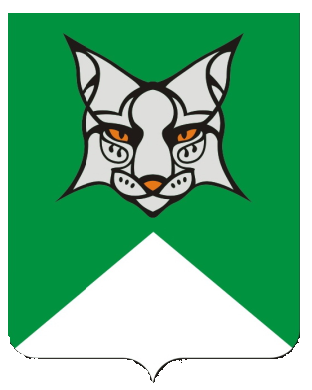 